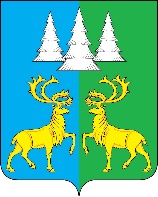 Ханты - Мансийский автономный округ – ЮграСоветский районАДМИНИСТРАЦИЯГОРОДСКОГО ПОСЕЛЕНИЯ КОММУНИСТИЧЕСКИЙПОСТАНОВЛЕНИЕ   « 10 » ноября 2023 г.                	   	      	                                            № 254О внесении изменений в постановлениеАдминистрации г.п. Коммунистическийот 28.11.2018г. № 286 «О муниципальной программе «Развитие культуры  городского поселения Коммунистический»В соответствии с Бюджетным кодексом Российской Федерации, Федеральным законом от 06.10.2003 № 131-ФЗ «Об общих принципах организации местного самоуправления
в Российской Федерации», Уставом городского поселения Коммунистический, постановлением Администрации г.п. Коммунистический от 06.11.2018 № 253 «О модельной муниципальной программе г.п. Коммунистический, порядке формирования утверждения и реализации муниципальных программ г.п. Коммунистический», п о с т а н о в л я ю:Внести изменения в постановление Администрации г.п. Коммунистический от28.11.2018г. № 286  « О муниципальной программе «Развитие культуры  городского поселения Коммунистический», а именно: 1.1 Приложение к постановлению изложить в новой редакции согласно приложению к настоящему постановлению.	2. Опубликовать настоящее постановление в Бюллетене «Вестник» и разместить на официальном сайте органов местного самоуправления городского поселения Коммунистический.3.   Настоящее постановление вступает в силу с 01.01.2024 года.4.   Контроль исполнения настоящего постановления оставляю за собой.Глава городского поселения Коммунистический                               				                      Л.А. Вилочева																							            Приложение										 	                                              к постановлению     											     Администрации г. п. Коммунистический                                                             					                                				            от 10.11.2023г. № 254 Паспортмуниципальной программы«Развитие культуры городского поселения Коммунистический»Основные положенияПоказатели муниципальной программы2.1. Прокси-показатели муниципальной программы в 2024 годуПомесячный план достижения показателей муниципальной программы в 2024 годуСтруктура муниципальной программыФинансовое обеспечение муниципальной программыМеханизм реализации муниципальной программы  1. Программа реализуется в соответствии с законодательством Российской Федерации, Ханты-Мансийского автономного округа - Югры, муниципальными правовыми актами городского поселения Коммунистический.2. Обеспечение условий по повышению эффективности деятельности и качества предоставляемых услуг населению городского поселения Коммунистический финансирование мероприятий программы осуществляется за счет средств бюджета городского поселения Коммунистический в пределах бюджетных ассигнований, утвержденных решением Совета депутатов городского поселения Коммунистический о бюджете городского поселения Коммунистический.3. Исполнителем Программы является: МБУ «КСК «Романтик»» г.п. Коммунистический.Предоставление субсидии на реализацию мероприятий программы по комплексной безопасности и созданию комфортных условий в учреждении культуры МБУ «КСК «Романтик»» г.п. Коммунистический, осуществляется на основе соглашения, заключенного между Администрацией городского поселения Коммунистический и директором МБУ «КСК «Романтик»» г.п. Коммунистический, а также  с соблюдением требований Федерального закона от 05.04.2013 № 44-ФЗ «О контрактной системе в сфере закупок товаров, работ, услуг для обеспечения государственных и муниципальных нужд».4. Ответственный исполнитель муниципальной программы: 1) разрабатывает в пределах своих полномочий проекты муниципальных правовых актов городского поселения Коммунистический, необходимых для реализации программы; 2) ежегодно предоставляет отчет о реализации программы в порядке, установленном распоряжением Администрации городского поселения Коммунистический;3) ежегодно проводит оценку эффективности реализации программы в порядке, установленном распоряжением Администрации городского поселения Коммунистический;4) организует размещение программы в актуальной редакции, информации 
о реализации программы на официальном сайте органов местного самоуправления городского поселения Коммунистический, на общедоступном информационном ресурсе стратегического планирования в информационно-телекоммуникационной сети «Интернет»;5) направляет уведомления и предоставляет отчетность в Министерство экономического развития Российской Федерации посредством ГАИС «Управление»;6) несет дисциплинарную, гражданско-правовую и административную ответственность за полноту и достоверность информации, содержащейся в муниципальной программе, отчетности о ходе реализации муниципальной программы.5. Соисполнители муниципальной программы:1) обеспечивают исполнение мероприятий структурных элементов муниципальной программы;2) несут дисциплинарную, гражданско-правовую и административную ответственность за реализацию структурных элементов муниципальной программы; полноту и достоверность информации, содержащейся в структурном элементе муниципальной программы, отчетности о ходе реализации структурного элемента муниципальной программы.3) представляют ответственному исполнителю муниципальной программы информацию о реализации структурного элемента муниципальной программы, в срок до 10 числа месяца, следующего за отчетным кварталом;4) представляют ответственному исполнителю программы информацию 
для проведения оценки эффективности реализации программы, подготовки годового отчета 
о реализации программы.6. Ответственные за достижение показателей:1) обеспечивают достижение показателей муниципальной программы, в том числе установленных указами Президента Российской Федерации;2) несут дисциплинарную, гражданско-правовую и административную ответственность за не достижение показателей, предусмотренных соглашениями о предоставлении межбюджетных трансфертов (субсидий, субвенций) из федерального бюджета, бюджета Ханты-Мансийского автономного округа – Югры бюджету городского поселения Коммунистический; не достижение показателей муниципальной программы, в том числе установленных указами Президента Российской Федерации.Куратор муниципальной программы  Карачевцева Оксана Николаевна, заместитель главы городского поселения КоммунистическийОтветственный исполнитель муниципальной программыМуниципальное бюджетное учреждение «Культурно-спортивный комплекс «Романтик»» г. п. КоммунистическийПериод реализации муниципальной программы2024-2030 годыЦели муниципальной программыУвеличение числа посещений культурных мероприятийНаправления (подпрограммы) муниципальной программыОбъемы финансового обеспечения за весь период реализации63 887,6 тыс. рубСвязь с национальными целями развития Российской Федерации/государственными программами автономного округаПостановление Правительства Ханты-Мансийского АО - Югры от 30 декабря 2021 г. N 640-п "О мерах по реализации государственной программы Ханты-Мансийского автономного округа - Югры "Культурное пространство"№ п/пНаименование показателяУровень показателяЕдиница измерения (по ОКЕИ)Базовое значениеБазовое значениеЗначение показателя по годамЗначение показателя по годамЗначение показателя по годамЗначение показателя по годамЗначение показателя по годамЗначение показателя по годамЗначение показателя по годамДокументОтветственный за достижение показателяСвязь с показателями национальных целей№ п/пНаименование показателяУровень показателяЕдиница измерения (по ОКЕИ)значениегод2024 год2025 год2026 год2027 год2028 год2029 год2030 годДокументОтветственный за достижение показателяСвязь с показателями национальных целей12345678910111213141516Цель 1. Укрепление единого культурного пространства, создание комфортных условий и равных возможностей доступа населения к культурным ценностям, предоставление качественных услуг в сфере культуры, способствующих развитию и реализации творческого, культурного, духовного потенциала населения. Самореализации и раскрытия таланта каждого жителя городского поселения КоммунистическийЦель 1. Укрепление единого культурного пространства, создание комфортных условий и равных возможностей доступа населения к культурным ценностям, предоставление качественных услуг в сфере культуры, способствующих развитию и реализации творческого, культурного, духовного потенциала населения. Самореализации и раскрытия таланта каждого жителя городского поселения КоммунистическийЦель 1. Укрепление единого культурного пространства, создание комфортных условий и равных возможностей доступа населения к культурным ценностям, предоставление качественных услуг в сфере культуры, способствующих развитию и реализации творческого, культурного, духовного потенциала населения. Самореализации и раскрытия таланта каждого жителя городского поселения КоммунистическийЦель 1. Укрепление единого культурного пространства, создание комфортных условий и равных возможностей доступа населения к культурным ценностям, предоставление качественных услуг в сфере культуры, способствующих развитию и реализации творческого, культурного, духовного потенциала населения. Самореализации и раскрытия таланта каждого жителя городского поселения КоммунистическийЦель 1. Укрепление единого культурного пространства, создание комфортных условий и равных возможностей доступа населения к культурным ценностям, предоставление качественных услуг в сфере культуры, способствующих развитию и реализации творческого, культурного, духовного потенциала населения. Самореализации и раскрытия таланта каждого жителя городского поселения КоммунистическийЦель 1. Укрепление единого культурного пространства, создание комфортных условий и равных возможностей доступа населения к культурным ценностям, предоставление качественных услуг в сфере культуры, способствующих развитию и реализации творческого, культурного, духовного потенциала населения. Самореализации и раскрытия таланта каждого жителя городского поселения КоммунистическийЦель 1. Укрепление единого культурного пространства, создание комфортных условий и равных возможностей доступа населения к культурным ценностям, предоставление качественных услуг в сфере культуры, способствующих развитию и реализации творческого, культурного, духовного потенциала населения. Самореализации и раскрытия таланта каждого жителя городского поселения КоммунистическийЦель 1. Укрепление единого культурного пространства, создание комфортных условий и равных возможностей доступа населения к культурным ценностям, предоставление качественных услуг в сфере культуры, способствующих развитию и реализации творческого, культурного, духовного потенциала населения. Самореализации и раскрытия таланта каждого жителя городского поселения КоммунистическийЦель 1. Укрепление единого культурного пространства, создание комфортных условий и равных возможностей доступа населения к культурным ценностям, предоставление качественных услуг в сфере культуры, способствующих развитию и реализации творческого, культурного, духовного потенциала населения. Самореализации и раскрытия таланта каждого жителя городского поселения КоммунистическийЦель 1. Укрепление единого культурного пространства, создание комфортных условий и равных возможностей доступа населения к культурным ценностям, предоставление качественных услуг в сфере культуры, способствующих развитию и реализации творческого, культурного, духовного потенциала населения. Самореализации и раскрытия таланта каждого жителя городского поселения КоммунистическийЦель 1. Укрепление единого культурного пространства, создание комфортных условий и равных возможностей доступа населения к культурным ценностям, предоставление качественных услуг в сфере культуры, способствующих развитию и реализации творческого, культурного, духовного потенциала населения. Самореализации и раскрытия таланта каждого жителя городского поселения КоммунистическийЦель 1. Укрепление единого культурного пространства, создание комфортных условий и равных возможностей доступа населения к культурным ценностям, предоставление качественных услуг в сфере культуры, способствующих развитию и реализации творческого, культурного, духовного потенциала населения. Самореализации и раскрытия таланта каждого жителя городского поселения КоммунистическийЦель 1. Укрепление единого культурного пространства, создание комфортных условий и равных возможностей доступа населения к культурным ценностям, предоставление качественных услуг в сфере культуры, способствующих развитию и реализации творческого, культурного, духовного потенциала населения. Самореализации и раскрытия таланта каждого жителя городского поселения КоммунистическийЦель 1. Укрепление единого культурного пространства, создание комфортных условий и равных возможностей доступа населения к культурным ценностям, предоставление качественных услуг в сфере культуры, способствующих развитию и реализации творческого, культурного, духовного потенциала населения. Самореализации и раскрытия таланта каждого жителя городского поселения КоммунистическийЦель 1. Укрепление единого культурного пространства, создание комфортных условий и равных возможностей доступа населения к культурным ценностям, предоставление качественных услуг в сфере культуры, способствующих развитию и реализации творческого, культурного, духовного потенциала населения. Самореализации и раскрытия таланта каждого жителя городского поселения КоммунистическийЦель 1. Укрепление единого культурного пространства, создание комфортных условий и равных возможностей доступа населения к культурным ценностям, предоставление качественных услуг в сфере культуры, способствующих развитию и реализации творческого, культурного, духовного потенциала населения. Самореализации и раскрытия таланта каждого жителя городского поселения Коммунистический1.Сохранение числа клубных формирований«МП»Единиц182022 год18181818181818Указ Президента Российской Федерации от 7 мая 2018 года        № 204 «О национальных целях и стратегических задачах развития Российской Федерации на период до 2024 года»;            Постановление Правительства Ханты-Мансийского АО - Югры от 24 декабря 2021 г. N 578-п"О мерах по реализации государственной программы Ханты-Мансийского автономного округа - Югры "Поддержка занятости населения".МБУ «КСК «Романтик» г.п. Коммунистический2.Сохранение числа участников клубных формирований«МП»Человек2992022 год299308308308308308308Указ Президента Российской Федерации от 7 мая 2018 года        № 204 «О национальных целях и стратегических задачах развития Российской Федерации на период до 2024 года»;            Постановление Правительства Ханты-Мансийского АО - Югры от 24 декабря 2021 г. N 578-п"О мерах по реализации государственной программы Ханты-Мансийского автономного округа - Югры "Поддержка занятости населения".МБУ «КСК «Романтик» г.п. Коммунистический3.Увеличение числа граждан, принимающих участие в культурной деятельности«МП»Тысяч человек25,02022 год34,042,047,053,058,061,066,0Постановление Правительства Ханты-Мансийского АО - Югры от 30 декабря 2021 г. N 640-п"О мерах по реализации государственной программы Ханты-Мансийского автономного округа - Югры "Культурное пространство"МБУ «КСК «Романтик» г.п. Коммунистический4.Увеличение числа культурно-массовых мероприятий«МП»Единиц3672022 год368368368370370370370Постановление Правительства Ханты-Мансийского АО - Югры от 30 декабря 2021 г. N 640-п"О мерах по реализации государственной программы Ханты-Мансийского автономного округа - Югры "Культурное пространство"МБУ «КСК «Романтик» г.п. Коммунистический№ п/пНаименование прокси-показателяПризнак возрастания/ убыванияЕдиница измерения (по ОКЕИ)Базовое значениеБазовое значениеЗначение показателя по кварталам/месяцамЗначение показателя по кварталам/месяцамЗначение показателя по кварталам/месяцамЗначение показателя по кварталам/месяцамОтветственный за достижение показателя№ п/пНаименование прокси-показателяПризнак возрастания/ убыванияЕдиница измерения (по ОКЕИ)значениегодNN+1…N+nОтветственный за достижение показателя12345678910111Показатель муниципальной программы «Наименование», ед. измерения по ОКЕИПоказатель муниципальной программы «Наименование», ед. измерения по ОКЕИПоказатель муниципальной программы «Наименование», ед. измерения по ОКЕИПоказатель муниципальной программы «Наименование», ед. измерения по ОКЕИПоказатель муниципальной программы «Наименование», ед. измерения по ОКЕИПоказатель муниципальной программы «Наименование», ед. измерения по ОКЕИПоказатель муниципальной программы «Наименование», ед. измерения по ОКЕИПоказатель муниципальной программы «Наименование», ед. измерения по ОКЕИПоказатель муниципальной программы «Наименование», ед. измерения по ОКЕИПоказатель муниципальной программы «Наименование», ед. измерения по ОКЕИ1.1«Наименование прокси-показателя» 1.NNПоказатель муниципальной программы «Наименование», ед. измерения по ОКЕИПоказатель муниципальной программы «Наименование», ед. измерения по ОКЕИПоказатель муниципальной программы «Наименование», ед. измерения по ОКЕИПоказатель муниципальной программы «Наименование», ед. измерения по ОКЕИПоказатель муниципальной программы «Наименование», ед. измерения по ОКЕИПоказатель муниципальной программы «Наименование», ед. измерения по ОКЕИПоказатель муниципальной программы «Наименование», ед. измерения по ОКЕИПоказатель муниципальной программы «Наименование», ед. измерения по ОКЕИПоказатель муниципальной программы «Наименование», ед. измерения по ОКЕИПоказатель муниципальной программы «Наименование», ед. измерения по ОКЕИN.n«Наименование прокси-показателя»……№ п/пНаименование показателяУровень показателяЕдиница измерения (по ОКЕИ)Плановые значения по кварталам/месяцамПлановые значения по кварталам/месяцамПлановые значения по кварталам/месяцамПлановые значения по кварталам/месяцамПлановые значения по кварталам/месяцамПлановые значения по кварталам/месяцамПлановые значения по кварталам/месяцамПлановые значения по кварталам/месяцамПлановые значения по кварталам/месяцамПлановые значения по кварталам/месяцамПлановые значения по кварталам/месяцамНа конец 2024 годаянв.фев.мартапр.майиюньиюльавг.сент.окт.нояб.123456789101112131415161.Увеличение числа посещений культурных мероприятийУвеличение числа посещений культурных мероприятийУвеличение числа посещений культурных мероприятийУвеличение числа посещений культурных мероприятийУвеличение числа посещений культурных мероприятийУвеличение числа посещений культурных мероприятийУвеличение числа посещений культурных мероприятийУвеличение числа посещений культурных мероприятийУвеличение числа посещений культурных мероприятийУвеличение числа посещений культурных мероприятийУвеличение числа посещений культурных мероприятийУвеличение числа посещений культурных мероприятийУвеличение числа посещений культурных мероприятийУвеличение числа посещений культурных мероприятийУвеличение числа посещений культурных мероприятий1.1Сохранение числа клубных формирований«МП»Единиц1818181818181818181818181.2Сохранение числа участников клубных формирований«МП»Человек2992992992992992992992992992992992991.3Увеличение числа граждан, принимающих участие в культурной деятельности«МП»Тысяч человек2,85,68,411,314,116,919,722,525,328,130,934,01.4Увеличение числа культурно-массовых мероприятий«МП»Единиц316192122152182212243273304335368№ п/пЗадачи структурного элементаКраткое описание ожидаемых эффектов от реализации задачи структурного элементаСвязь с показателями1234Структурные элементы, не входящие в направления (подпрограммы)Структурные элементы, не входящие в направления (подпрограммы)Структурные элементы, не входящие в направления (подпрограммы)Структурные элементы, не входящие в направления (подпрограммы)1.Комплекс процессных мероприятий «Сохранение и развитие культуры, повышение качества услуг, предоставляемых в области культуры, досуга»Комплекс процессных мероприятий «Сохранение и развитие культуры, повышение качества услуг, предоставляемых в области культуры, досуга»Комплекс процессных мероприятий «Сохранение и развитие культуры, повышение качества услуг, предоставляемых в области культуры, досуга»Ответственный за реализацию: МБУ «КСК «Романтик»Срок реализации 2024-2030Срок реализации 2024-20301.1Повышение качества услуг в сфере культурыУкрепление материально-технической базы (приобретение мебели, концертных костюмов, звукового и светового оборудования, компьютеров) проведение обязательных предварительных и периодических медицинских осмотров (обследований) работников, получение дополнительного профессионального образования, прохождение курсов повышения квалификации, приобретение лицензионных прав, услуги связи, содержание имущества; Организация временных рабочих мест для безработных граждан, зарегистрированных в органах службы занятости населения; Информационное наполнение сайта учреждения (размещение информации о проводимых в учреждении мероприятиях, результатах участия в смотрах и конкурсах, фотоотчеты по проводимым мероприятиям, информация по работе клубных формирований)Показатель 1.Сохранение числа клубных формированийПоказатель 2.Сохранение числа участников клубных формирований2.Комплекс процессных мероприятий «Обеспечение прав граждан на участие в культурной жизни, реализация творческого потенциала жителей городского поселения»Комплекс процессных мероприятий «Обеспечение прав граждан на участие в культурной жизни, реализация творческого потенциала жителей городского поселения»Комплекс процессных мероприятий «Обеспечение прав граждан на участие в культурной жизни, реализация творческого потенциала жителей городского поселения»Ответственный за реализацию: МБУ «КСК «Романтик»Срок реализации 2024-2030Срок реализации 2024-20302.1Создание равной доступности для населения к знаниям и культурным ценностям, реализации каждым человеком его творческого потенциалаПроведение культурно-массовых мероприятий; организация деятельности клубных формирований и формирований самодеятельного народного творчества;Работа волонтерского            движения (молодежного и    граждан серебряного возраста)Показатель 3.Увеличение числа граждан, принимающих участие в культурной деятельностиПоказатель 4.Увеличение числа культурно-массовых мероприятий3.Комплекс процессных мероприятий «Реализация единой культурной политики в сфере культуры»Комплекс процессных мероприятий «Реализация единой культурной политики в сфере культуры»Комплекс процессных мероприятий «Реализация единой культурной политики в сфере культуры»Ответственный за реализацию: МБУ «КСК «Романтик»Срок реализации 2024-2030Срок реализации 2024-20303.1Совершенствование системы управления сферы культуры и историко- культурного наследияОрганизация деятельности МБУ «КСК «Романтик», формирование и утверждение муниципального задания на оказание муниципальных услуг в установленной сфере деятельности, проведение мониторинга выполнения муниципальных заданий;Предоставление гарантий и компенсаций работникам и неработающим членам их семей (оплата стоимости проезда к месту использования отпуска (проведения отдыха) и обратно и провоза багажа). Организация временных рабочих мест для безработных                           граждан, зарегистрированных в органах службы занятости населения.Показатель 1.Сохранение числа клубных формирований Показатель 2.Сохранение числа участников клубных формированийНаименование муниципальной программы, структурного элемента, источник финансового обеспеченияОбъем финансового обеспечения по годам, тыс.рублейОбъем финансового обеспечения по годам, тыс.рублейОбъем финансового обеспечения по годам, тыс.рублейОбъем финансового обеспечения по годам, тыс.рублейОбъем финансового обеспечения по годам, тыс.рублейОбъем финансового обеспечения по годам, тыс.рублейОбъем финансового обеспечения по годам, тыс.рублейОбъем финансового обеспечения по годам, тыс.рублейНаименование муниципальной программы, структурного элемента, источник финансового обеспечения2024 год2025 год2026 год2027 год2028 год2029 год2030 годВсего123456789Муниципальная программа (всего), в том числе:9134,96952,79540,09540,09540,09540,09640,063887,6Бюджет ХМАО-Югры758,00,00,00,00,00,00,0758,0Местный бюджет8023,16598,99180,09180,09180,09180,09280,060622,0Иные внебюджетные источники353,8353,8360,0360,0360,0360,0360,02507,61. Комплекс процессных мероприятий «Сохранение и развитие культуры, повышение качества услуг, предоставляемых в области культуры, досуга» (всего), в том числе:1292,2310,0675,0675,0675,0675,0690,04992,2Бюджет ХМАО-Югры0,00,00,00,00,00,00,00,0Местный бюджет982,20,0380,0380,0380,0380,0395,02897,2Иные внебюджетные источники310,0310,0295,0295,0295,0295,0295,02095,02. Комплекс процессных мероприятий «Обеспечение прав граждан на участие в культурной жизни, реализация творческого потенциала жителей городского поселения» (всего), в том числе:43,843,8265,0265,0265,0265,0305,01452,6Бюджет ХМАО-Югры0,00,00,00,00,00,00,00,0Местный бюджет0,00,0200,0200,0200,0200,0240,01040,0Иные внебюджетные источники43,843,865,065,065,065,065,0412,63. Комплекс процессных мероприятий «Реализация единой культурной политики в сфере культуры» (всего), в том числе:7798,96598,98600,08600,08600,08600,08645,057442,8Бюджет ХМАО-Югры758,00,00,00,00,00,00,0758,0Местный бюджет7040,96598,98600,08600,08600,08600,08645,056684,8Иные внебюджетные источники0,00,00,00,00,00,00,00,0